MANAGEMENT REPORTA.C.N. April 2016Report by Steve Drakoulis, Operations Manager, completed 3 May 2016ACN OPERATIONSI spoke at a Lions event in Baulkham Hills this month, with some strong positives resulting from it. Lions Clubs from Parramatta, Manly and Hills District expressed interest in supporting our work in their regions. I was also invited to address the Lions conference in Cessnock later this year, to which I agreed.I have completed the Grant Acquittal for Paramatta which was due by April.I have joined a social contacts service called Nabo, which allows individuals and organisations to share information online. I will be connecting the ACNN to this free service so we have another means to promote community events and support information.We have now submitted grant applications to Hurstville council for Cooking Club, Art group and Fitability.Bunnings Rockdale BBQ raised $2,000 for ACN on 2nd April. APRIL GROWTHACN membership is now at 889, (Households) families up by 9 on last monthACN registered individuals are now at 2090, last month we were 2065MEMBERS WITH ASDTOTAL INDIVIDUALS WITH AN ASD BEING SUPPORTED: 1180Membership GeographyMEMBERS BY REGIONGROWTH BY LGAAPR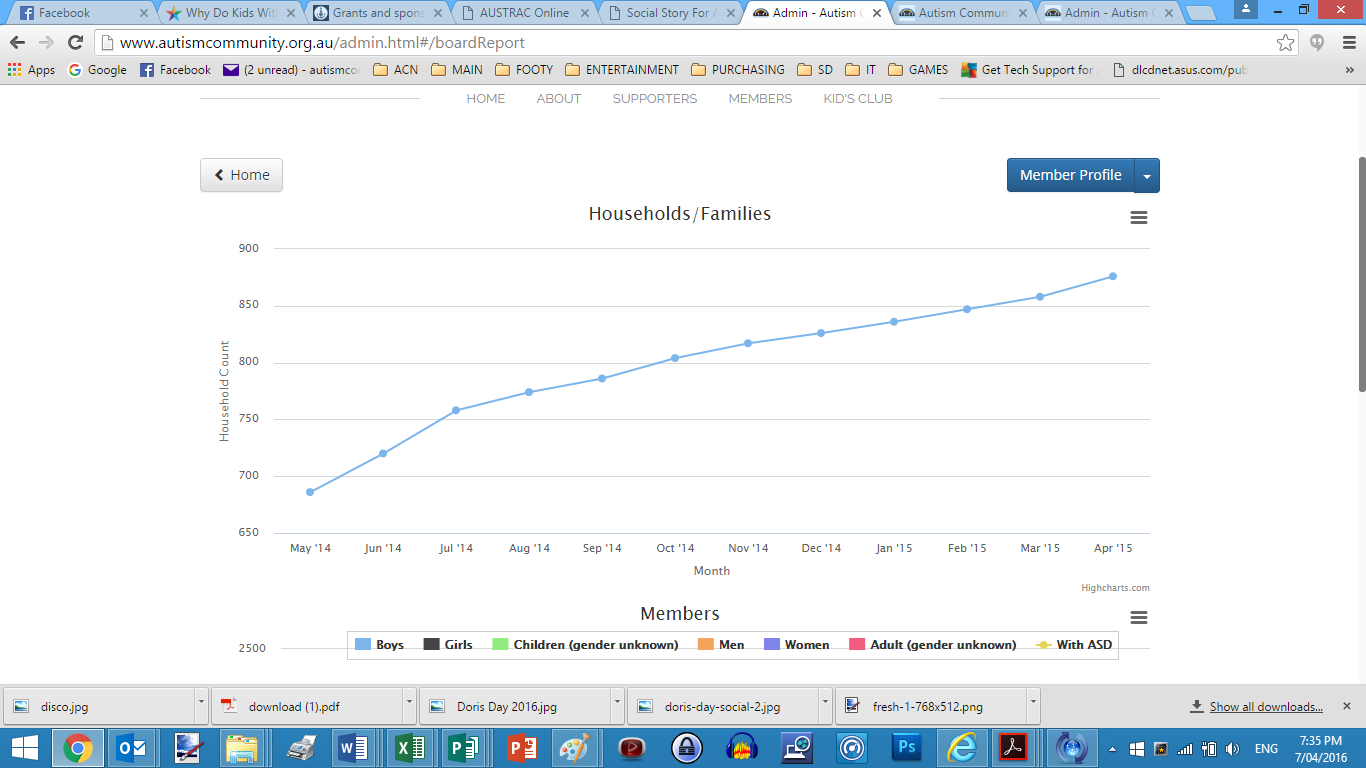 APR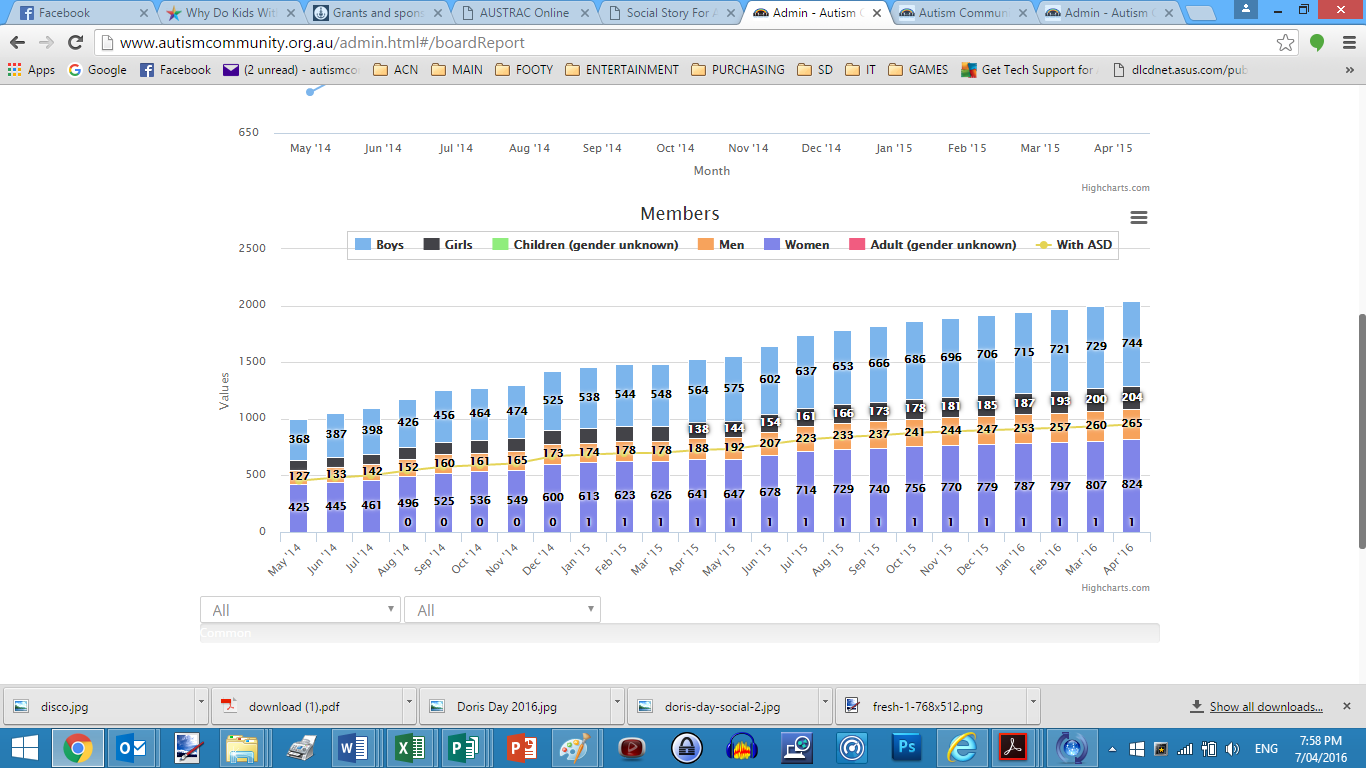 ACN FACEBOOK PAGES - REGION BASED PAGESACN FACEBOOK PAGES - COMMON GROUND GROUPSSupport Groups FiguresINNER WESTINNER WEST DRAMA CLUBPUNCHBOWL FLIPOUTBELMORE SUPPORT GROUPThis group has stopped running due to low interest, it may return in the future.HORNSBYHORNSBY EVENING SUPPORT GROUPTURRAMURRA DAY SUPPORT GROUPHORNSBY SOCIAL GROUPCCNORTHERN BEACHESNORTHERN BEACHES SUPORT GROUPNORTHWEST SYDNEYRYDE SUPPORT GROUPRYDE SOCIAL DAYRYDE ART GROUPST.GEORGEKINGSGROVE INFORMATION SESSIONSSTGEORGE FITABILITYHURSTVILLE SUPPORT GROUPSTGEORGE ART GROUP STGEORGE YOUTH CLUBFacilitator has not provided attendance sheetsSUTHERLAND SHIRECARINGBAH EVENING SUPPORT GROUPMENAI FIT & FRIENDLYSYDNEYSYDNEY SOCIALWESTERN SYDNEYAUBURN SUPPORT & SOCIAL GROUPBLACKTOWN SUPPORT GROUPFEEDBACKTo Steve and team
So pleased to see you powering forward with all these wonderful programs. As always thank you for all your support.
Cheers
Kaylene and Dan
Thank you so much for your help Steve. It is overwhelming his many people have replied and have been in our situation. There is some great advice in the emailsBelinda We have already organised a "Dress It Up Blue Day" for our school. Due to lots of other things on our calendar we have decided to have it on the 3rd May as it was the easiest day to have it without too many other things happening. We will be fundraising (selling blue lollies and iceblocks!) but unfortunately I only just received your email and we have already committed to supporting a local soccer club for children with special needs. I will see if we can send you guys some money too. I have been looking for an Australian organisation that promotes Light It Up Blue Day. Thank you for the PowerPoint. It is exactly what we need for our school!!KathrynCurrans Hill Public SchoolCOMPLAINTSNilBOYS689GIRLS154MEN107WOMEN230REGIONMARAPRREGIONMARAPRCentral Coast66Northern Sydney214217Hunter63South East Sydney285288Illawarra Shoalhaven1616South Western Sydney7677Murrumbidgee11Sydney104105Nepean Blue Mountains66Western Sydney9191LGAMARAPRLGAMARAPRLGAMARAPRAshfield66Auburn77Bankstown4142Blacktown4242Blue Mountains44Botany Bay88Burwood55Camden33Campbelltown88Canada Bay77Canterbury5656Fairfield99Gosford55Hawkesbury33Holroyd77Hornsby4141Hurstville6970Jerilderie11Kogarah1717Ku-ring-gai1920Lake MacQuarrie11Lane Cove44Leichhardt56Liverpool1515Maitland11Manly1010Marrickville1010Mosman33Newcastle11North Sydney22Parramatta2020Penrith1515Pittwater1217Randwick1717Rockdale3839Ryde2424Shellharbour11Strathfield55Sutherland131132Sydney1111The Hills4142Warringah4747Waverley22Willoughby1112Wingecarribee11Wollondilly11Wollongong1414Woollahra33Wyong112016 Mar: 513Apr: 5222015 Jan: 320Mar: 344April: 356May: 372Jun: 392Jul: 307Nov: 459Dec: 4662014June: 178July: 192Aug:232Sept: 252Oct: 259Nov: 299Dec: 309MARAPRMARAPRACN Bankstown88ACN Northwest3232ACN East Sydney1919ACN Penrith-Blue Mountains1818ACN Hills Shire3740ACN Southern Highlands66ACN Hornsby4546ACN St.George5758ACN Hunter55ACN Sutherland8888ACN Illawarra1314ACN Sydney City1010ACN Inner West3839ACN Turramurra1314ACN Liverpool-MacArthur2120ACN West4747ACN Northern Beaches5656ACN North Sydney02MARAPRMARAPRADD/ADHD4040Teenage Daughters1414Adult Children1010Teens2727Anxiety6062Twins99Aspie Friendly Social page2020Under 7s6971Home Schooled1416Women on the Spectrum99Indigenous Families77Young Daughters1919More Than One Child2121Youth and Young Adults99Non Verbal3133Single Mums55Primary Aged8082ACN FACILITATORS1616Proloquo2Go4041ACN EXECUTIVE88RDI families99ACN Public page813832GLBTIQ carers552016FEBFEBFEBFEBMARMARMARMARAPRAPRAPRAPRDate6th 13th 20th 27th 5th 12th 19th 26th 2nd 9TH 16TH 23RD Kids6837662015AUGUSTAUGUSTAUGUSTAUGUSTSEPSEPSEPSEPOCTOCTOCTOCTDate24th 31st Kids47MonthNOVNOVNOVNOVDECDECDECDECDate7th 14th 21st 28th 5th 12th 19th -Kids48Month2016JanFebMar  Apr May Jun Jul AugSepOctNovDecDate2016///2, 19 pax20161+7Month2016Feb Mar  Apr May Jun Jul AugSepOctNovDecDate201614th Carers20160Month2015Feb Mar  Apr May Jun Jul AugSepOctNovDecDate20158th 8th 12th 17th 14th 12th 9th 13th 11th 8th -Carers20156926025-2016Jan Feb Mar  Apr May Jun Jul AugSepOctNovDecDateN/A2nd 1st 5th 3rd CarersN/A8742015Jan Feb Mar  Apr May Jun Jul AugSepOctNovDecDateN/A3rd 3rd 7th 5th 4th 1st 6th 3rd 1st CarersN/A11391192016Jan Feb Mar  Apr May Jun Jul AugSepOctNovDecDate-25th 24th 28th Carers824Month2016Feb Mar  Apr May Jun Jul AugSepOctNovDecDate20162ND N/AEASTERCarers20165N/AKids6N/AMonth2015Feb Mar  Apr May Jun Jul AugSepOctNovDecDate20152nd14th Apr4th not run5th not run14th OctCarers20155RAINSCH2illness5not runKids10HOLS3157illnessMonth2016Feb Mar  Apr May Jun Jul AugSepOctNovDecDate201618th 17th schCarers20165holsMonth2015Feb Mar  Apr May Jun Jul AugSepOctNovDecDate201519TH 19th hols dinner16th 20th 17th 15th 19th-Carers20154 79 1453 4 4Month2016Feb Mar  Apr May Jun Jul AugSepOctNovDecDate201611th 10th holsCarers201674Month2015Feb Mar  Apr May Jun Jul AugSepOctNovDecDate20154th 11th 9th  25th 11th9th 13th 10th 8th 12th 10th Carers20155533  86 6 22 10 cancMonth2016JanFebMarApriMayJunJulAugSepOctNovDate201616th 20th 19th28th Carers20164467Month2015JanFebMarApriMayJunJulAugSepOctNovDate201517th 22nd N/A13th canc 22nd 18th15th 19th  17th21st Carers201553combine w/Hornsby  4 159 4 5 6Month2016JanFebMarApriMayJunJulAugSepOctNovDate201628th 25th 24th Carers20161084Month15JanFebMarApriMayJunJulAugSepOctNovDate15AugSepOctNovCarers1528th 24th 22nd 16th 12151920Month2016FebMarApriMayJunJulAugSepOctNovDecDate201611th 10th holsCarers2016410Month2015FebMarApriMayJunJulAugSepOctNovDecDate201513TH 10TH 8th 5th 10th Carers20156862MonthJULY 15JULYJULYJULYAUGUSTAUGUSTAUGUSTAUGUSTSEPSEPSEPSEPDatehols15th 22nd 29th 5th 12th 19th 26th 2nd9th 16th Kids16161616128MonthOCTOCTOCTOCTNOVNOVNOVNOVDECDECDECDECDate7th 14th 21st 28th 4th 11th 18th 25th 2nd 9th 16th -Kids17161416181713141711-MonthFEB 16FEBFEBFEBMARMARMARMARMARAPRAPRAPRDate3rd10th 17th24th 2nd 9th 16th 23rd 30th 6th13th 20th Kids1819151712111112MonthAPRMAYMAYMAYJUNEJUNEJUNEJUNEDate27th Kids10Month2016FebMarApriMayJunJulAugSepOctNovDecDate201611th 10th 14th Carers2016246Month2015FebMarApriMayJunJulAugSepOctNovDecDate201510th 8th 19th 10th Carers20155231MonthFEB 16FEBMARMARAPRAPRMAYMAYJUNEJUNEDate5th 19th 4th 18th 1st 15th Kids9MonthJULY 15JULYAUGUSTAUGUSTSEPSEPOCTOCTNOVNOVDECDECDate-17th 7th 21st 4th 18th -16th 6th 20th 2nd Kids-11912-12MonthFEB 16FEBMARMARAPRAPRMAYMAYJUNEJUNEDate12th 26th 11th EasterKidsMonthJULY 15JULYAUGUSTAUGUSTSEPSEPOCTOCTNOVNOVDECDECDate24th  14th 28th 11th 25th 9th 23rd 13th 27th 11th Kids1497853Month2016FebMarApriMayJunJulAugSepOctNovDecDate201616th 15th 19th Carers2016345Month2015FebMarApriMayJunJulAugSepOctNovDecDate201517th 17th 21st 19th 16th 28th 18th 15th 20th 17th -Carers201546562canc-MonthOCT 2015OCTOCTOCTNOVNOVNOVNOVDECDECDECDECDate7th 14th 21st 28th 4th 11th 18th25th 2nd 9th --Kids8hols142016121319--MonthFEB 2016FEBFEBMARMARMARMARMARAPRAPRAPRAPRDate10th 17th 242nd 9th 16th 23rd 30th 6th Kids949115424MonthMAYMAYMAYMAYJUNEJUNEJUNEJUNEDateKidsMonthFEBFEBMARMARAPRAPRMAYMAYJUNEJUNEDate--19th 6th 3rd 23rd 1stCarers--5442RAINKids8674CANCMonth2016FebMarApriMayJunJulAugSepOctNovDecDate201612th Carers20165Kids11Month2016FebMarApriMayJunJulAugSepOctNovDecDate20163rd 2nd 6th Carers2016Month2015FebMarApriMayJunJulAugSepOctNovDecDate20155th  2nd 7th 4th 2nd Carers201543